ABSTRACTRecords of 160 clinical cases of different types of species (domestic animal, pet animal, poultry and pet birds) treated at Kotwali Veterinary Hospital, Chittagong were analyzed to asses and document important diseases from January to March, 2015. The diseases were diagnosed tentatively using anamnesis and clinical sign. The results were analyzed into four major diagnostic groups (bacterial, viral, parasitic and others) to observe prevalence of different types of diseases among those species. Among the species excluding others’ group, in domestic and pet animals the highest percentage was parasitic diseases (34.78% and 36.54%); in poultry that was viral diseases (32.65%). In domestic animal and poultry, bacterial diseases were 2.17% and 6.12% respectively. Whereas among the infectious diseases, bacterial and viral were at highest percentages in poultry (75% and 100%) and parasitic in pet animal (46.34%). A split hematological diagnostic intervention was done on dogs suffering from skin diseases in SAQTVH. Infected dogs had lower mean values of hemoglobin (9.46 ± 1.21), neutrophils (57.83 ± 12.14) and ESR (2.08 ± 2.20) compared to the normal value but TEC (5.262.14), TLC (10.3110.31), PCV (404.73) levels founded at normal.Key words: Prevalence, infectious diseases, hematological diagnosis, skin disease.CHAPTER – IINTRODUCTIONBangladesh is an over populated, rural and agrarian country in the world and livestock has been an important component of the mixed farming system practiced in Bangladesh for centuries. Livestock plays an important role on the agricultural economy of Bangladesh. The non-crop agriculture sector has registered significantly higher growth rate over the last few years. The crop sector showed an annual growth rate of 1.2% while fisheries, livestock and forestry sub-sectors experienced 5.3, 5.6 and 4.0% growth rate respectively (Mondal et al., 1999). About 80% of our population is employed in agriculture and livestock farming. Twenty percent people are involved in livestock sector as permanent occupation.The contribution of Livestock in the magnitude of Gross Domestic Product (GDP) is about 2.6 % in Bangladesh (Anon, 2010). But the diseases and disorders of animals are the most important hindrance towards livestock development in our country. In Bangladesh at present, there are about 23.1 million cattle, 1.39 million buffaloes, 24.2 million goats, 3.1 million sheep, 216.7 million chickens, 40.21 million duck in our country (DLS, 2010).Poultry farming is now considered as a growing industry. Poultry production is generally acknowledged as the most efficient and cost-effective way of increasing the availability of high protein food (FAO, 1987). Approximately 11.5% of daily protein requirement and 5% of daily energy requirement is provided by one egg (Branckaert et al., 2000). Among poultry, broiler rearing attributed its popularity to the farmers for its short life span and comparatively low capital investment (Raha et al., 2007). Dogs, Cats are the most thriving canids, adapted to human habitation. They have contributed to refreshment by pet keeping, physical, social and emotional well-being for their owners (Robertson et al., 2000; Dohoo et al., 1998). Besides, in spite of the beneficial effects, close bond between dogs and humans remain a major threat to public health, with dogs harboring a large number of infective stages of disease causative agents transmissible to man and other domestic animals (Robertson et al., 2000; Molyneux et al., 2004). In addition livestock disease is one of the main important hindrances towards the development of the livestock. As a result the direct impact of animal disease includes loss and productivity, through the death or slaughter of the animals, reduce production of milk, meat and reduce productive capacity.Besides parasitic disease, some other important diseases like Pneumonia, Diarrhoea, Fever, Tympany, Anorexia in Cattle, Goats and Fowl cholera, Fowl Pox, Infectious Bursal Disease (IBD), Newcastle Disease (ND), Infectious Coryza, Drowsiness, Diarrhoea in Poultry or Pet birds and Allergy, Diarrhoea, Vomition, Anorexia as like as skin diseases in Dogs, Cats, Rabbits etc causes a great loss in the economy of Bangladesh.Indirect impact includes loss of export market, effect on human health, effect on social status etc. Veterinary hospital is an ideal and reliable source of information about animal diseases and their solution. People from the neighboring areas bring their sick animals to the Veterinary hospital every day. Analysis of the case record gives a comprehensive idea about the disease problems at local areas.Chittagong district is one of the important sites for different animals and birds population and most of the common animal and bird’s diseases are frequently found in this area. That’s why this study was conducted at the Kotwali Veterinary Hospital for two months and S.A.Q. Teaching Veterinary Hospital (SAQTVH), CVASU during internship training program with the following objectives :To determine the prevalence of different diseases and disorders of animals (cattle, goat, dog, cat, rabbit, birds).To study the infection with different demographic variable (Types of disease etc).To know the frequency of common diseases of animals and birds.To study hematological parameters in skin diseases of dogs.CHAPTER – IIMATERIALS AND METHODSThe study was conducted at Kotwali Veterinary Hospital of Chittagong district to determine the general clinical prevalence of diseases and disorders in domestic, pet animals and birds. The study period was 2 months standing from 13th January to 15th March, 2015.All the sick animals brought for the treatment to this hospital were registered at first in the registered book. The owners complain as well as animals descriptions were recorded in the registered book. 2.1. Reference populationAll the cattle, goats, dogs, cats, rabbits, poultry and pet birds that were brought in Kotwali Veterinary Hospital were considered to be reference population.2.2. Source of populationHousehold raised or farm reared domesticated or pet animals or birds with history and clinical sign of diseases were considered to be the study population.                 2.3. Study population4 cattle, 42 goats, 22 dogs, 7 cats, 23 rabbits, 28 pigeons, 18 chicken, 3 duck, 5 mayna, 6 parakeets, 2 budgerigars  were recorded during that period.  2.4. Population and tools used for data collectionAll the sick animals are brought for the treatment to this hospital were first registered in the patient registered book. In hospital at which owners willingly came with their complaints along with their patients or not and Veterinary Surgeon along with me examined and prescribed or only prescribed (in case of come without patient) the registered diseased animals. The age and other clinical history of sick animal were determined by asking the owner. A total of 160 animals including 46 Domestic animal (cattle, goats), 52 Pet (dogs, cats, rabbits), 49 Poultry (pigeons, poultry, duck), 13 Pet birds (mayna, parakeets, budgerigars) were available during the study period and the clinical examinations were conducted according to the merit of the cases. Materials considered significant for the diagnostic purposes were collected.Registration form2.5. Diagnosis of diseases either by clinical or physical examinationGeneral ExaminationPhysical condition, behavior, posture, gait, superficial skin wound, salivation, nasal discharge, distension of abdomen etc were observed by visual examination of the patient.Physical ExaminationExamination of different parts and system of the body of each of the sick animals were examined by using procedure of palpation, percussion, auscultation, needle puncture and walking of the animals.Clinical ExaminationThe temperature, pulse and respiratory rate from each of these sick animals were recorded. Clinical examinations of the animals were conducted on the basis of diseases history, owner complaint, symptoms, to diagnose the following diseases and disorders. History of each case (present and past) was carefully taken which gave a guideline for examination of the animals. According the merit of the individual case, general clinical examination were conducted on the basis of disease history and owners complain, symptoms and techniques such as microscopic examination, laboratory common techniques used by Rosenberger et al., 1979 and Samad et al., 1988. The diseases were diagnosed by the techniques that already published at ‘Textbook of Clinical Veterinary Medicine’ by Blood  D.C., Radostits O.M., Gay C.C. and Hinchcliff K.W. (2008) 10th edition.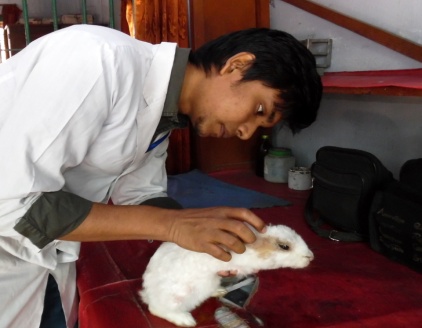 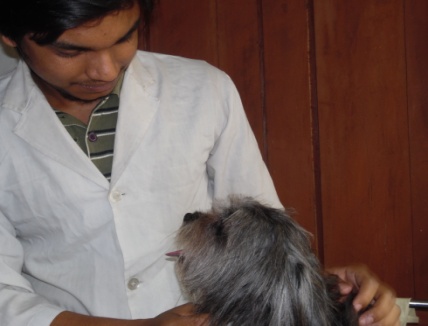 Fig. 1: Examination of the animals in Kotwali Veterinary Hospital2.6. Split StudyA split diagnostic intervention on the changes of hematological value was performed on some selected dog suffering from skin problems registered in S.A.Q. Teaching Veterinary Hospital (SAQTVH), CVASU.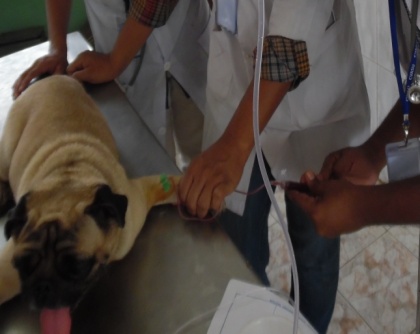 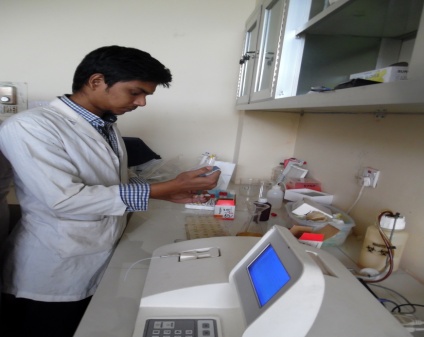 Fig. 2: Collection and analysis the parameters of the blood of dog2.7. Data AnalysisThe collected data was imported to the Microsoft Office Excel - 2007. After that obtained data was transferred to the software STATA/ IC- 11 for analysis.CHAPTER – IIIRESULTSAfter the diagnosis of registered sick animals and birds in Kotwali Veterinary Hospital, highest percentage was given symptomatic treatment. In domestic animals, parasitic diseases were observed 34.78% and in poultry viral diseases were recorded 32.65%. Parasitic diseases also observed in pet animal as alarming condition (36.54%).Table – 1: The percentage of cases each of the major groups of diseases at Kotwali Veterinary Hospital. Among the species, viral diseases were recorded highest percentage in poultry (100%) and which indicate farmers were not maintained bio-security properly for poultry rearing. So, this dreadful condition may hamper our national economy. Domestic animals were affected by parasitic infestation (39.03%) also causing fearful condition because of production loss which intimated unhygienic condition at animal shed. Peoples were not careful for their pet animal as severe parasitic infection (46.34%).  Table – 2: The percentage of the infectious diseases in different species at Kotwali Veterinary Hospital.Examination of blood parameters was done for skin disease affected dogs in S.A.Q. Teaching Veterinary Hospital (SAQTVH), CVASU. Afterwards, various fluctuating range of blood component was executed. Level of hemoglobin (9.46 ± 1.21), neutrophils (57.83 ± 12.14), erythrocyte sedimentation rate (ESR) (2.08 ± 2.20) were reduced compared the normal level. Enhancement of lymphocyte (28 ± 9.33), eosinophil (8.17 ± 4.35) and monocyte (6.17 ± 3.31) were noticed. But total erythrocyte count (TEC) (5.262.14), total leukocyte count (TLC) (10.3110.31), packed cell volume (PCV) (404.73), basophil (0.160.4) levels founded at normal range.Table - 3: Hematological findings of the skin disease affected dog from SAQTVHCHAPTER – IVDISCUSSIONAt Kotwali Veterinary Hospital, in the percentage of cases each of the major groups of diseases, parasitic diseases were observed in domestic animals 34.78% and in pet animal 36.54%. Viral diseases were recorded in poultry 32.65%. In the percentage of the infectious diseases among the species, viral diseases were recorded highest percentage in poultry (100%). Domestic animals were affected by parasitic infestation (39.03%) and in pet animal the prevalence was 46.34%. Islam et al., (2011) given emphasis on bacterial diseases in cattle. Bacterial pathogens isolated were coagulase negative Staphylococcus sp. (73.73%), Staphylococcus aureus (26.67%), Streptococcus sp. (20%), Bacillus sp. (70%) and Escherichia coli (6.67%).Aktaruzzaman et al., (2013) investigated concurrent infection and seasonal distribution of gastrointestinal parasites in cross-bred cattle in Bangladesh. Out of 4248 fecal samples examined, 3268 (76.93%) samples harbored one or more parasitic ova or cyst and the rest 980 (23.07%) samples found free of parasitic ova or cyst. Among the positive cases, single infection of fascioliasis (29.0.5%), paramphistomiasis (8.3%), toxocariasis (11.32%), haemonchosis (2.47%), monieziasis (0.7%), balantidiasis (4.19%), trichuriasis (1.1%), trichostrongylosis (1.4%) and strongyloidosis (1.6%) were diagnosed.Tarafder et al., (2010) observed clinical conditions of 3670 sick pet dogs presented to the Central Veterinary Hospital. The prevalence of diseases and/or conditions from low to high rates included glaucoma (0.05%), babesiosis ( 0.08%), tetanus (0.08%), cataract (0.25%), metritis (0.25%), orchitis (0.35%), rabies (0.35%), pus in antrum (0.41%), purulent cough (0.46%), alopecia (0.52%), pharyngitis (0.52%), transmissible venereal tumor (0.54%), cystitis (0.52%) phimosis (0.52%), paraphimosis (0.60%), stomatitis (0.63%), pneumonia (0.63%), mastitis (0.71%), otitis (0.73%), taeniasis (0.74%), abscess (0.82%), anal gland disease (0.82%), dystocia (0.84%), conjunctivitis (0.90%), lice infestation (0.90%), lameness (0.95%), ottorrhea (1.06%), uterine prolapse (1.31%), posthitis (1.31%), dental disorders (1.34%), metabolic diseases (1.36%), protrusion of eye ball (1.44%), canine distemper (1.61%), liver disease (1.72%), nutritional deficiency diseases (1.77%), infertility (1.80%), coccidiosis (1.93%), toxocariasis (1.93%), urinary tract infection (2.10%), accidental wounds (2.32%), haematuria (2.34%), bronchitis (2.81%), dermatomycosis (3.30%), mange (3.76%), echinococcosis (3.92%), dermatitis (4.99%), diarrhea (5.21%), ancylolostomiasis (6.20%), flea infestation (9.84%) and tick infestation (11.88%).Rahman et al., (2010) analyzed of clinical case records from some villages around Bangladesh Agricultural University Veterinary Clinic. Records of 1500 clinical cases of different types of cattle. The percentages of major diagnostic groups were parasitic (29.2%), general and systemic (28.7%) and reproductive (14.7%).Whereas bacterial, congenital, fungal and surgical disease cases were found as 6.3%, 5.3%, 4.3% and 4.8% respectively. Islam et al., (2014) clinical and pathological investigation was done in different regions of Bangladesh of birds. The birds were found with IBD (16.9%), ND(14.1%), pox (1.4%), avian influenza (0.3%), duck plague (2.7%), duck viral hepatitis (1.2%), colibacillosis (14.1%), salmonellosis (14.6%), necrotic enteritis (1.5%), CRD/mycoplasmosis (7.6%), trichomoniasis (1.8%), psittacosis (1.3%), coccidiosis (9.9%), (IBD+coccidia) (3.6%), (IBD+ND+coccidia) (0.6%), (IBD+ND) (1.5%), internal parasitism (0.3%), nutritional deficiency disorders (3.8%) and miscellaneous (2.8%) cases.The examination of blood parameters was done for skin disease affected dogs in SAQTVH. Afterwards, various fluctuating range of blood component was executed. Level of hemoglobin (9.46 ± 1.21), neutrophils (57.83 ± 12.14), ESR (2.08 ± 2.20) were reduced compared the normal level. Enhancement of lymphocyte (28 ± 9.33), eosinophil (8.17 ± 4.35) and monocyte (6.17 ± 3.31) were noticed. But TEC (5.262.14), TLC (10.3110.31), PCV (404.73), basophil (0.160.4) levels founded at normal range. Simon et al., (2011) correlated between Atopic dermatitis (AD) and eosinophil parameters in dog. Tissue eosinophilia is a typical feature of AD. The numbers of eosinophils in the skin are usually modest (2.8 cells/mm2 [range 0 to 90.3]) and correlate with disease severity. Besides eosinophils, eosinophil derived products such as ECP, EDN (also abbreviated as EDX), and MBP are present in increased amounts in the blood and the skin of AD patients.Shyma et al., (2011) studied on haematobiochemical parameters in dogs affected with bacterial dermatitis. Infected group of dogs had significantly lower mean values of hemoglobin, PCV, TEC, TLC (11.74 ± 0.32 g/dl, 33.75 ± 1.76 percent, 4.63 ± 0.32 X106/mm3) respectively when compared to respective mean values of control animals (13.36 ± 0.64 g/dl, 36.89 ± 1.27 percent, 6.24 ± 0.46 X106/mm3).CHAPTER – VCONCLUSIONAfter analysis the prevalence of diseases in my study area, it is true that farmers were not concerned about the bio-security for poultry rearing because of highest prevalence of bacterial and viral diseases. The farmers involved in domestic animal rearing were also not careful about shed hygiene because of high prevalence of parasitic diseases. Owners were also inattentive to keep their pet animal neat and clean whereas growing rate of parasitic infection as well as enduring of skin diseases.CHAPTER – VIREFERENCESAbdu, P. A., Abdullahi, S. U., Adesiyun, A. A. and Ezeokoli, C. D. (1987). Challenge study on infectious disease in chicks derived from vaccinated hens. Tropical animal health and production, 19(1), 47-52.Abidi, K., Khoudri, I., Belayachi, J., Madani, N., Zekraoui, A., Zeggwagh, A. A. and Abouqal, R. (2008). Eosinopenia is a reliable marker of sepsis on admission to medical intensive care units. Crit Care, 12(2), R59.Aktaruzzaman, M., Rony, S. A., Islam, M. A., Yasin, M. G. and Rahman, A. K. M. A. (2013). Concurrent infection and seasonal distribution of gastrointestinal parasites in cross-bred cattle of Sirajganj district in Bangladesh. Veterinary World, 6(10), 720-724.Andersen, A. C. and Gee, W. (1958). Normal blood values in the beagle. Veterinary Medicine, 53, 135-139.Andonova, M. and Urumova, V. (2013). Immune surveillance mechanisms of the skin against the stealth infection strategy of Pseudomonas aeruginosa—Review. Comparative immunology, microbiology and infectious diseases, 36(5), 433-448.Andonova, M., Urumova, V., Petkova, B., Slavov, E., Dzhelepov, P., Ts, C. and Borissov, I. (2014). Hematological and biochemical parameters characterizing the progression of experimental Pseudomonas aeruginosa skin infection in dogs. Bulgarian Journal of Veterinary Medicine, 17(1), 32-41.Anene, B. M., Nnaji, T. O. and Chime, A. B. (1996). Intestinal parasitic infections of dogs in the Nsukka area of Enugu State, Nigeria. Preventive Veterinary Medicine, 27(1), 89-94.Archer, R. K., Jeffcott, L. B. and Lehman, H. (1977). Comparative Clinical Hematology. Blackwell Scientific publications, Oxford London Edinburgh Melbourne, 1-20. BAU-USADO (1986). Farming systems Research, Annual report, Bangladesh Agricultural University, Mymensingh, Bangladesh.Beigh, S. A., Soodan, J. S., Singh, R. and Raina, R. (2013). Plasma zinc, iron, vitamin A and hematological parameters in dogs with sarcoptic mange. Israel Journal of Veterinary Medicine, 68, 239-245.Beigh, S. A., Soodan, J. S., Singh, R. and Khan, A. M. (2013a). Trace minerals status and antioxidative enzyme activity in dogs with generalized demodecosis. Veterinary Parasitol, 198, 180-186.Dimeglio, P., Perera, G. K. and Nestle, F. O. (2011). The multitasking organ: recent insights into skin immune function. Immunity, 35(6), 857-869.Gay, C. C., Hinchcliff, D. C., Kenneth, W. and Radostits, O. M. (2000). A textbook of the of cattle, sheep, pigs, goats and horses. Veterinary Medicine, 43, 132-154.Islam, A. W. M. S. (1983). The prevalence of Echinococcus granulosus in dogs in Bangladesh. Sudan Journal of Veterinary Science and Animal Husbandry, 23, 76-78.Islam, M. A., Samad, M. A. and Rahman, A. K. M. A. (2011). Bacterial pathogens and risk factors associated with mastitis in black bengal goats in Bangladesh. Bangladesh Journal of Veterinary Medicine, 9(2), 155 – 159.Islam, S. S., Islam, M. S., Siddiqe, M. Z. F., Shawon, R. H., Hanif, S. M. and Rahman, M. A. (2014). Diseases  of  birds  and  their  responses  to  treatment  in  different  regions  of Bangladesh. International Journal of Natural and Social Sciences, 1, 31-36.Kornblatt, A. N. and Schantz, P. M. (1980). Veterinary and public health considerations in canine roundworm control: a survey of practicing veterinarians. Journal of the American Veterinary Medical Association, 195, 1212-1215.Meyer, W. and Neurand, K. (1991). Comparison of skin pH in domesticated and laboratory mammals. Archives of dermatological research, 283(1), 16-18Rahman, M. S., Afroz, M. A., Roy, U. and Bari, F. Y. (2010). Analysis of Clinical Case Records From Some Villages around Bangladesh Agricultural University (BAU) Veterinary Clinic. International Journal of Biological Research, 2(10), 17-20.Shyma, V. H. and Vijayakumar, K. (2011). Haematobiochemical studies in dogs affected with Bacterial Dermatitis. Journal of Veterinary and Animal Science, 42, 20-22.Tarafder, M. and Samad, M. A. (2010). Prevalence of clinical diseases of pet dogs and risk perception of zoonotic infection by dog owners in Bangladesh. Bangladesh Journal of Veterinary Medicine, 8(2), 163 – 174.Biography of the AUTHORAditya Chowdhury Avi ; son of Milan Chowdhury and Metali Chowdhury has passed the Secondary School Certificate Examination in 2006 followed by Higher Secondary Certificate Examination in 2008. Now, he is a candidate for the degree of Doctor of Veterinary Medicine (DVM) from Chittagong Veterinary and Animal Sciences University (CVASU), Bangladesh.Types of patientAddressSpeciesSexAgeBody wt.Owner’s complainConditionPrognosisRemarksDiseasesDomestic animal(Cattle, Goat)Pet Animal(Dog, Cat, Rabbit)Poultry(Chicken, Duck, Pigeon)Pet Birds(Mayna, Parakeet, Budgerigar)Bacterial2.1706.120Viral0032.650Parasitic34.7836.5412.240Others63.0563.4648.99100Total100100100100SpeciesBacterialViralParasiticDomestic animal(Cattle, Goat)25039.03Pet Animal(Dog, Cat, Rabbit)0046.34Poultry (Chicken, Duck, Pigeon)7510014.63Pet Birds(Mayna, Parakeet, Budgerigar)000Total100100100ParameterNormal rangeFindingsParameterNormal range(Mean  S.D)Haemoglobin(gm %)12-159.46  1.21ESR(mm in 1st hour) 6-10 2.08 2.20TEC (million/cumm) 5-9 5.26  2.14TLC(thousand/cumm)9-15 10.31  10.31PCV (%)37-55 40  4.73Lymphocytes (%)20-25 28  9.33Neutrophils (%)60-75 57.83  12.14Eosinophils (%)2-5 8.17  4.35Monocytes (%)0-4 6.17  3.31Basophils (%)0-1 0.16  0.4